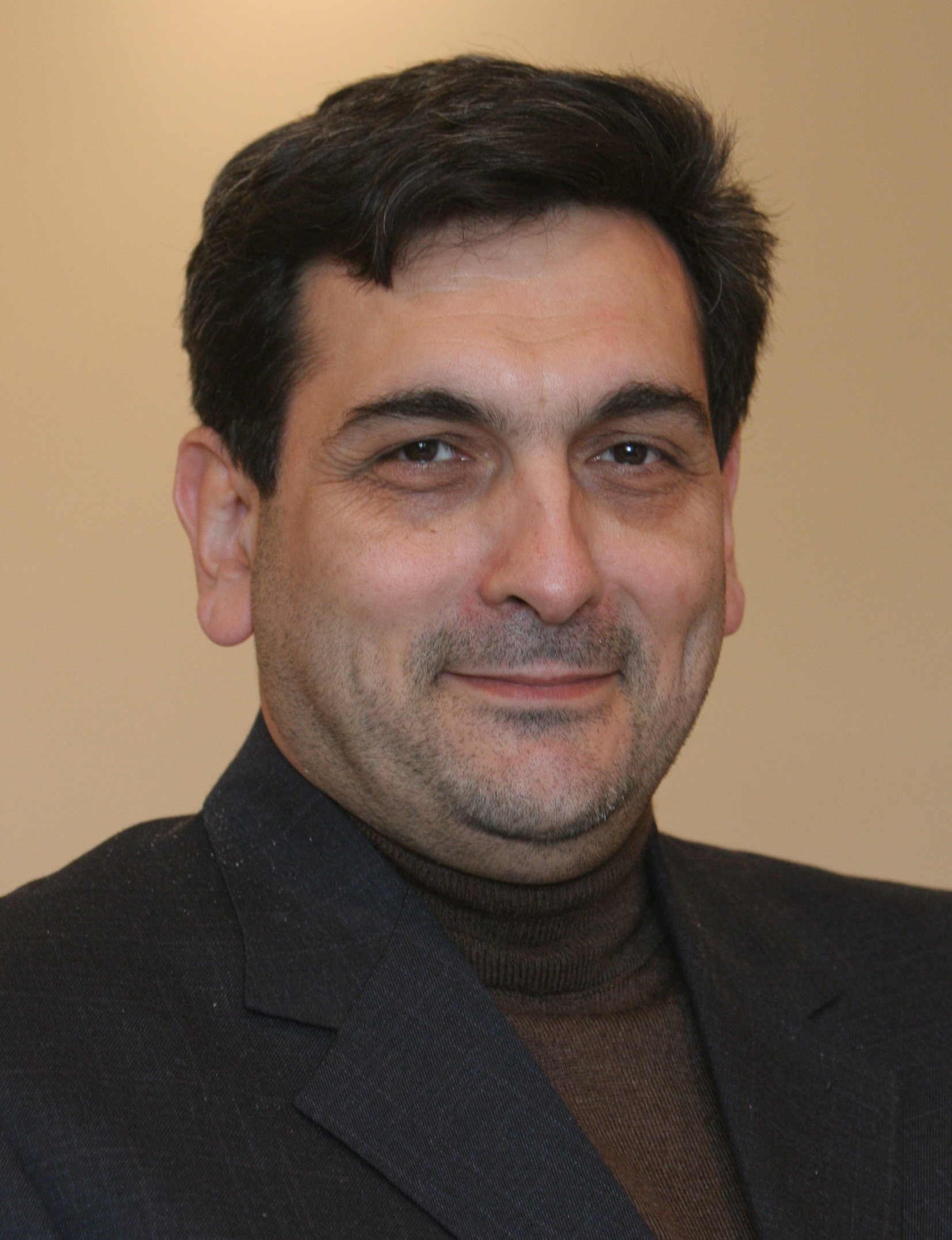 استاد دانشکده معماری- دانشگاه تهرانپیروز حناچیمرمت‌ | معماریتلفن دفتر:  +98 (21)پست الکترونیکی: pirouzhanachi@ut.ac.irتحصیلاتPh.D ,1378,معماری-مرمت مرمت شهری,تهران
کارشناسی ارشد,1371,معماری,تهران
زمینههای تخصصیو حرفهایسوابق کاري و فعالیت های اجراییفعالیت های علمیمقالات- نسبت اصالت و یکپارچگی در مرمت میراث معماری. حناچی پیروز, خادم زاده محمدحسن, فراهانی هانیه (1402)., مطالعات معماری ایران, 12(23), 199-213.

- ارزیابی اقتصادی اثرات ثبت جهانی بر توسعه گردشگری: مقایسة موردی یزد و همدان. تیمورتاش سارا, حناچی پیروز, طالبیان محمدحسن, سرزعیم علی (1402)., هنرهای زیبا - معماری و شهرسازی, 28(1), 5-14.

- Defensive Modernization & Evolution of the Forms in the Urban Structures of Tehran (Naser al-Din Shah Era). Heidari Parisa, Mazaheriyan Hamed, Hanachi Pirouz, Haghir Saeed (2022)., Journal of Design Thinking, 1(3), 111-122.

- بررسی ساختار فضایی   حیاط شهرک تاریخی تون خانه ها: ویژگی های توپولوژیکی  از حیاط بر اساس الف رویکرد پیکربندی. کمال نیا حامد, حناچی پیروز, موئیدی مینا (1401)., Journal of Cultural Heritage Management and Sustainable Development, 1(1).

- The importance of construction techniques in the conservation of vernacular architecture of Masouleh. Daneshgar Nejad Zahra, Fadaei Nezhad Bahramjerdi Somayeh, Hanachi Pirouz (2022)., Journal of Architectural Conservation, 1(28), 1-23.

- شاخص‌های به‌کارگیری ظرفیت میراث‌فرهنگی برای توسعه پایدار اقتصاد محلی. تیمورتاش سارا, حناچی پیروز, طالبیان محمدحسن (1400)., مطالعات معماری ایران, 10(20), 195-211.

- بایسته های ارزیابی حفاظت از محوطه‌های پویای میراث فرهنگی جهانی. یزدگرد فاطمه, حناچی پیروز, طالبیان محمدحسن (1400)., نقش جهان - مطالعات نظری و فناوری های نوین معماری و شهرسازی, دوره 11، شماره 2 - ( 1400 )(جلد 11 شماره 2).

- حفاظت، انطباق پذیری و استفاده مجدد از میراث معماری، رویکردی براساس کارآیی انرژی «تع یین فرآیند و تب یین اقدامات *. غلامی غلامحسین, حیدری شاهین, حناچی پیروز (1400)., هنرهای زیبا - معماری و شهرسازی, 26(1), 5-15.

- Evaluation of Authenticity in the Conservation and Development of the Jameh Mosque of Urmia. Fadaei Nezhad Bahramjerdi Somayeh, Mollazadeh Fatemeh, Hanachi Pirouz (2020)., Historic Environment-Policy & Practice, 4(11), 1-24.

- بررسی عملکرد خرد اقلیمی حیاط مرکزی در اقلیم تهران (نمونه موردی: حوزه علمیه معمارباشی). زمانی زهرا, حیدری شاهین, حناچی پیروز (1399)., علوم و تکنولوژی محیط زیست, 22(5).

- بهینه سازی شیوه تفکیک زمین در یک بلوک شهری در راستای کاهش دمای حیاط در تهران. زمانی زهرا, حیدری شاهین, حناچی پیروز (1398)., علوم و تکنولوژی محیط زیست, 21(9).

- اصول و راهکارهای طراحی ساختارهای میان افزا به مثابه محرک توسعه در بافتهای تاریخی. انجم مریم, حناچی پیروز, اندرودی الهام (1398)., مطالعات شهر ایرانی اسلامی, 10(37), 67-80.

- تغییر کاربری تطبیقی میراث صنعتی، رویکردی بر اساس بازیافت انرژی. تیمورتاش سارا, حیدری شاهین, حناچی پیروز (1398)., نقش جهان - مطالعات نظری و فناوری های نوین معماری و شهرسازی, 9(1), 45-53.

- واکاوی نسبت ساماندهی فضایی شهر ری و راه‌های آن از آغاز تا پیش از حمله مغول. معصومی خامنه دنیا, حناچی پیروز, خادم زاده محمدحسن, عشرتی پرستو (1397)., مطالعات معماری ایران, سال 6(شماره 14).

- Integrity Evaluation in Conservation of the Amir-Chakhmagh Square in Yazd, Iran. Fadaei Nezhad Bahramjerdi Somayeh, Hanachi Pirouz (2018)., Armanshahr Architecture & Urban Development Journal, 11(24), 51-68.

- جایگاه مردمان بومی در تبیین مفهوم منظر فرهنگی هورامان کردستان. فدائی نژاد بهرامجردی سمیه, حناچی پیروز, نظام مهدیار, رمضانی لاله (1397)., مجله پژوهشهای انسان شناسی ایران, 7(2).

- reviewing the thermal comfort function of courtyards. Zamani Zahra, Heidari Shahin, Hanachi Pirouz (2018)., Journal of Renewable and Sustainable Energy, 93(93), 580-595.

- توسعه چارچوب مفهومی مدیریت ارزش مبنا در مکان های فرهنگی تاریخی (بانگاهی به فرهنگ اسلامی). حناچی پیروز, ملازاده فاطمه, فدائی نژاد بهرامجردی سمیه (1396)., نقش جهان - مطالعات نظری و فناوری های نوین معماری و شهرسازی, 7(3), 1-14.

- بازشناسی مفهوم ارزش در حفاظت منظر فرهنگی اورامان تخت. فدائی نژاد بهرامجردی سمیه, حناچی پیروز, رمضانی لاله, نظام مهدیار (1396)., مجله پژوهشهای انسان شناسی ایران, 7(1), 31-50.

- پایش نیمه‏ خودکار ساخت‏ و ساز‏های غیرقانونی در محدوده شهری با استفاده از تلفیق روش عملگر فازی یای ضمنی و روش تفسیر فازی شهودی. خلیلی مقدم نیما, دلاور محمودرضا, حناچی پیروز (1395)., نشریه مهندسی نقشه برداری و اطلاعات مکانی, 7(4), 37-48.

- نقش معماران و باستان شناسان غربی در مرمت بناهای تاریخی ایران در دوران پهلوی. مهدیزاده سارا, حناچی پیروز (1395)., هنرهای زیبا - معماری و شهرسازی, 21(3), 5.

- تحلیل تاثیر راه آهن به عنوان میراث صنعتی در ایران. فرحبخش مرتضی, حناچی پیروز (1394)., هنرهای زیبا - معماری و شهرسازی, 20(4), 45.

- بررسی عوامل موثر بر چگونگی سکونت در محلات  نمونه موردی محله عودلاجان در تهران. حناچی پیروز, رضائی نعیمه (1394)., هنرهای زیبا - معماری و شهرسازی, 3(13), 69.

- تعریفی نوین از مفهوم منظر فرهنگی مبتنی بر فرآیند شکل‌گیری آن. عشرتی پرستو, حناچی پیروز (1394)., نقش جهان - مطالعات نظری و فناوری های نوین معماری و شهرسازی, 5(3), 51-42.

- میراث شهری بین سنت و مدرنیته، نمونه موردی محله عودلاجان در تهران. رضائی نعیمه, حناچی پیروز (1394)., مطالعات معماری ایران, -(7), 19-34.

- Living in a Heritage Neighborhood: Conditions, Challenges and Approaches. Hanachi Pirouz, Rezaei Naimeh (2015)., Armanshahr Architecture & Urban Development Journal, 7(14), 63-72.

- بررسی و تبیین سیر تحول سیاست‌ها و برنامه‌های حفاظت از میراث فرهنگی؛ بازه زمانی سال 1357 تا 1391. فدائی نژاد بهرامجردی سمیه, حناچی پیروز (1393)., مطالعات معماری ایران, بهار و تابستان 93(5), 21-37.

- ارزش و ارتباط آن با رویکرد مداخله در آثار فرهنگی- تاریخی. حناچی پیروز, احد نژاد ابراهیمی احد, انصاری مجتبی (1392)., مرمت و معماری ایران, 3(6), 79.

- توسعه مدل یکپارچه حفاظت و بازآفرینی به منظور  سنجش اقدامات در نواحی تاریخی. فدائی نژاد بهرامجردی سمیه, حناچی پیروز (1392)., نشریه معماری و شهرسازی آرمان شهر, 10(2008-5079), 31-42.

- شناخت ساختار کالبدی قلعه روستای خورانق با رویکرد تاثیر پذیری از الگوهای رفتاری. حناچی پیروز, آرمان فهیمه (1392)., مطالعات معماری ایران, 2(4), 65.

- مدیریت ارزش گذاری در بافت های تاریخی «با استفاده از سیستم اطلاعات جغرافیایی» (نمونه موردی: مطالعه در محور تاریخی خیابان لاله زار). حناچی پیروز, آذری عباس, محمود کلایه سعید (1392)., مطالعات شهر ایرانی اسلامی, سوم(12), 37.

- ساختارهای جدید، واسطه پیوند میان گذشته و آینده ( طراحی در مجاورت آب انبار سردار و حمام راه ری در شهر قزوین). مظاهریان حامد, شاه تیموری یلدا, حناچی پیروز (1391)., هفت شهر, اول(37و38), 39-55.

- تدوین چارچوب مفهومی حفاظت و باز آفرینی یکپارچه در بافتهای فرهنگی وتاریخی. حناچی پیروز, فدائی نژاد سمیه (1391)., معماری و شهرسازی, 3(46), 15-26.

- ادراک بصری محله چیذر توسط نوجوانان چیذری. حناچی پیروز, آزاد ارمکی مرضیه (1391)., مطالعات شهر ایرانی اسلامی, 2(7), 87.

- واکاوی اصلی‌‌ترین چالش‌های مفهوم منظر فرهنگی، با تکیه بر بازشناخت و تحلیل کارنامه‌ی هجده ساله‌ی این مفهوم در مرکز میراث جهانی یونسکو. عشرتی پرستو, حناچی پیروز (1390)., نامه معماری و شهرسازی, 4(7), 147-163.

- واکاوی اصلی ترین چالشهای مفهوم منظر فرهنگی با تکیه بر باز شناخت و تحلیل کارنامه 18 ساله این مفهوم در مرکز میراث جهانی یونسکو.  پرستو عشرتی, حناچی پیروز (1390)., نامه معماری و شهرسازی, 4(7), 163-147.

- تحلیل و ارزیابی معماری جمعی بر مبنای شاخصه های احساس جمعی نمونه موردی شهر دوستار کودک بم.  حامد کامل نیا, اسلامی سیدغلامرضا, حناچی پیروز (1389)., هویت شهر, 5(7), 131-140.

- رویکرد طراحی جمعی در معماری.   حامد کامل نی, حناچی پیروز, اسلامی سیدغلامرضا (1388)., معماری و شهرسازی, 39(39), 47-60.

- بافت با ارزش روستاها بررسی راهبردها، سیاست های مداخله در ساختار. حناچی پیروز, کوششگران اکبر (1387)., آبادی, 24(59), 31-24.

- طبقه بندی پلهای صفوی. حناچی پیروز,   مهسا پهلوان (1386)., مجله بین المللی مهندسی صنایع و مدیریت تولید, 18(5), 93-108.

- حفاظت و توسعه در ایران ( تجزیه و تحلیل تجارب مرمت در بافت های با ارزش شهرهای تاریخی ایران ). حناچی پیروز, دیبا داراب,  محمدجواد مهدوی نژاد (1386)., هنرهای زیبا - معماری و شهرسازی, 32(32), 51-60.

- سیاستها و الگوهاو نمونه های احیاء در بافت روستای میمند. حناچی پیروز,  مهران مهرداد (1386)., هنرهای زیبا - معماری و شهرسازی, -(30), 53-62.

- طراحی امروز در شهر دیروز ،مطالعه موردی توس. حناچی پیروز,  سیاوش صابری کاخکی (1385)., هنرهای زیبا - معماری و شهرسازی, 28(28), 55-64.

- مرمت شهری ومعاصر سازی بافت با ارزش تاریخی - فرهنگی. حناچی پیروز (1385)., آبادی, 16(17), -.

- باز خوانی میدان صاحب آباد از روی تصاویر شاردن ومطرقچی. حناچی پیروز,  احد نژادابراهیمی سردرود,  حد نژاد ابراهیمی (1385)., هنرهای زیبا - معماری و شهرسازی, -(25), -.

- بررسی شیوع sick building syndrome در کارکنان وزارت مسکن تابستان 1381.  خسرو صادق نیت,  غلامرضا پوریعقوب,  حمید رضا صابری, حناچی پیروز (1383)., فیض, 8(2), -.

- مرمت پنهان در معماری ایران. حناچی پیروز (1374)., هنرهای زیبا - معماری و شهرسازی, 1(1), 43-45.

کنفرانس ها- Modeling of emergency evacuation in builfing fire. [] [], Delavar Mahmoud Reza, Barghi Wrya, EslamiNezhad Seyed Ahmad, Hanachi Pirouz, Zlatanova Sisi (2020)., ISPRS Congress 2020, 31 August-2 September, nice, FRANCE.

- بررسی تحلیلی تلفیق سیستم اطلاعات مکانی (GIS)  و مدلسازی اطلاعات ساختمان (BIM). بیات هادی, دلاور محمودرضا, حناچی پیروز (1398)., ششمین کنفرانس ملی پژوهشهای کاربردی در مهندسی عمران، معماری ومدیریت شهری, 23-23 اردیبهشت, تهران, ایران.

- Adaptive Reuse of Modern Architectural Heritage of Tehran; From Residential House to Hostel. Fadaei Nezhad Bahramjerdi Somayeh, Naderi Hadi, Hanachi Pirouz (2019)., International international on Modern Heritage and Future Legacy, 10-14 June, Germany.

- Change Management in Conservation of Modern Architectural Heritage in Tehran. Fadaei Nezhad Bahramjerdi Somayeh, Sadrolashrafi Hoda, Naderi Hadi, Hanachi Pirouz (2019)., 100 years Bauhaus: Which interest do we take in Modern Movement today?, 1 March, Berlin, Germany.

- The effect of hidden dimensions on the conservation of urban heritage: Oudlajan neighborhood in Tehran, Iran. Ramezani Laleh, Nezam Mahdyar, Fadaei Nezhad Bahramjerdi Somayeh, Hanachi Pirouz (2019)., Art and the 4th Dimension, 8-9 January, Tehran, Iran.

- Cultural Landscape Conservation as an Approach to Sustaining Cultural Identity; Case Study: Uraman Takht Village. Ramezani Laleh, Nezam Mahdyar, Fadaei Nezhad Bahramjerdi Somayeh, Hanachi Pirouz (2018)., YOCOCU 2018 Conference, Dialogues in Cultural Heritage, 22-26 May, Italy.

- نقش تغییرات اجتماعی در حفاظت منظر فرهنگی هورامان کردستان. نظام مهدیار, رمضانی لاله, فدائی نژاد بهرامجردی سمیه, حناچی پیروز (1397)., کنگره بین المللی معماری و شهرسازی معاصر پیشرو در کشورهای اسلامی, 19-20 فروردین, مشهد, ایران.

- بررسی میزان کاهش پوشش گیاهی شهر تبریز با تلفیق روش مقایسه پس از طبقه بندی و روش خوشه بندی K-means. خلیلی مقدم نیما, دلاور محمودرضا, حناچی پیروز (1396)., اولین کنفرانس ملی سنجش از دور و سیستم اطلاعات جغرافیایی در علوم زمین, 18-19 مهر, شیراز, ایران.

- Performance evaluation of three different high resolution satellite images in semi-automatic urban illegal building detection. Khalili Moghadam Nima, Delavar Mahmoud Reza, Hanachi Pirouz (2017)., ISPRS Geospatial Week 2017, 18-22 September, China.

- Conservation of Modern Architectural Heritage by adaptive reuse approach, case studies: Nazdik Café, and Ab-Anbar Gallery in Tehran. Fadaei Nezhad Bahramjerdi Somayeh, Hanachi Pirouz, Naderi Hadi (2017)., Modern Heritage in the MENA Region : Identification - Documentation - Preservation, 30-31 August, Berlin, Germany.

- تبیین مفهوم منظر فرهنگی؛ نمونه موردی: منظر فرهنگی سیستان و بلوچستان. حناچی پیروز, فدائی نژاد بهرامجردی سمیه, رمضانی لاله, نظام مهدیار (1396)., چهارمین کنگره تاریخ معماری و شهرسازی ایران, 31-31 fa-month-0, زاهدان, ایران.

- Automatic urban illegal building detection using multi-temporal satelite images and geospatial information systems. Khalili Moghadam Nima, Delavar Mahmoud Reza, Hanachi Pirouz (2015)., The 3rd International Conference on Sensors & Models in Remote Sensing and Photogrammetry (SMPR 2015), 23-25 November, Kish, Iran.

- چگونگی تاثیر ویژگی های معماری پیش از اسلام بر شکل گیری معماری مذهبی پس از اسلام ایران. حناچی پیروز, آذر نوش مونا (1390)., اولین همایش ملی معماری و شهرسازی اسلامی, 6-7 آذر.

- Understanding The Persian Garden as a Cultural Landscape :an approach to comprehensive conservation. Hanachi Pirouz, عشرتی پرستو (2011)., Conservation Of Architecture Urban AreasNatureLandscape, 14-16 March, Oman, Jordan.

- Urban Physical And Social Transformation In Heritage Districts CaseStudy OF SHIRAZ-IRAN. Hanachi Pirouz, فدایینژاد سمیه (2010)., Urban Physical And Social Transformation In Heritage Districts, 11-15 July, Istanbul, Turkey.

- دیدگاهی نوین از آتلیه طراحی معماری تا آتلیه جامع. حناچی پیروز, زمانی زهرا, طالقانی محمد (1387)., سومین همایش آموزش معماری, 20-23 آبان, تهران, ایران.

کتب - Modern Heritage in the MENA Region. Fadaei Nezhad Bahramjerdi Somayeh, Hanachi Pirouz, Naderi Hadi (2022).

- بازخوانی تجارب انطباق پذیری و استفاده مجدد از میراث صنعتی در ایران. حناچی پیروز, فدائی نژاد بهرامجردی سمیه, تیمورتاش سارا (1398).

- اصالت و یکپارچگی در حفاظت منظر فرهنگی. فدائی نژاد بهرامجردی سمیه, عشرتی پرستو, حناچی پیروز (1397).

- تجهیز مجدد میراث صنعتی-راهنمای TICCIH برای حفاظت از میراث صنعتی. حناچی پیروز, تیمور تاش سارا (1396).

- اصول و مستند سازی بناها و محوطه های تاریخی. حناچی پیروز (1394).

- سیاست های محلی و راهکارهای آن. حناچی پیروز (1393).

- فرهنگ و حوزه عمومی. حناچی پیروز (1393).

- بازآفرینی شهری یک کتاب راهنما. حناچی پیروز (1393).

- تسهیل دسترسی به بناها و مناظر تاریخی برای کم توانان جسمی. حناچی پیروز, محمود کلایه سعید, غلام نژاد محمد (1393).

- اصول و روش های پاکسازی بدنه های شهری تاریخی. حناچی پیروز, محمود کلایه سعید, غلام نژاد محمد (1393).

- خیابان ولیعصر. حناچی پیروز, طالبیان محمد حسن (1393).

- حفاظت معمارانه. حناچی پیروز, آزاد ارمکی مرضیه, شاه تیموری یلدا (1393).

- حفاظت و پایداری در شهرهای تاریخی. حناچی پیروز, شاه تیموری یلدا (1393).

- احیای بافت شهر تاریخی با رویکرد مشارکت. حناچی پیروز,  محمود پورسراجیان (1391).

- مرمت شهری در بافت های تاریخی ایران. حناچی پیروز (1391).

- باز آفرینی شهرها میراثی برای آینده. حناچی پیروز,  محمد جواد مهدوی نژاد (1389).

- بررسی تطبیقی تجارب مرمت شهری در ایران و جهان  - با نگاه ویژه به بافت تاریخی شهر یزد. حناچی پیروز, خادم زاده محمدحسن, شایان حمیدرضا, کاملنیا حامد, مهدوی نژاد محمد جواد (1386).

- بررسی تطبیقی تجارب مرمت شهری در ایران و جهان (با نگاه ویژه به بافت تاریخی شهر یزد ). حناچی پیروز,  محمد حسن خادم زاده,  مهدی مهدوی نژاد,  حامد کامل نیا,  حمیدرضا شایان (1386).

مجلاتپایان نامه ها و رساله ها- Revitalization of Sabz-e-Meydan Square Cultural approach، مهسا رسولی، پیروز حناچی، کارشناسی ارشد،  98/06/30 

- معماری نو در زمینه باارزش کاربرد معماری معاصر در بافت های با ارزش شهرهای تاریخی ایران، محمدجواد مهدوینژاد، پیروز حناچی، ،  8/11/1386 

- معماری نو در زمینه باارزش کاربرد معماری معاصر در بافت های با ارزش شهرهای تاریخی ایران، محمدجواد مهدوینژاد، پیروز حناچی، دکتری،  8/11/1386 

- استفاده مجدد از خانه های تاریخی به مثابه محرکی برای توسعه فرهنگی نمونه موردی: خانه اتحادیه، فرزانه نظری، پیروز حناچی، کارشناسی ارشد،  1398/11/30 

- حفاظت از میراث صنعتی با رویکرد گردشگری  نمونه موردی: سیلوی تهران، سمانه سمواتی، پیروز حناچی، کارشناسی ارشد،  1398/06/30 

- حفاظت از بافت تاریخی محله‌ ی شیخداد یزد، با تأکید بر پایداری اجتماعی، بهاره اژدری، پیروز حناچی، کارشناسی ارشد،  1397/11/29 

- طراحی در محدوده‌ی 57 هکتاری پیرامون حرم شاه چراغ (ع) در شیراز؛ با رویکرد تعادل بخشی بین حفاظت و توسعه، الهام معصومی، پیروز حناچی، کارشناسی ارشد،  1397/11/28 

- تبیین چارچوب نظری حفاظت و تغییر فضای معماری تاریخی بر اساس چگونگی تعامل انسان و مکان، محمود پورسراجیان، پیروز حناچی، دکتری،  1397/07/01 

- توسعه و حفاظت در مرکز تاریخی شهر اصفهان با رویکرد بازآفرینی شهری نمونه موردی: محله ابواسحاقیه – شمال غرب مسجد جامع اصفهان، فاطمه عباسی طورانی، پیروز حناچی، کارشناسی ارشد،  1396/11/30 

- The Role of Public Spaces in historic Quarter of the As Catalyst development: (Case Study: East oodlajan, Mirza Mahmood Vazir Alley)، مهسا عباسی گراوند، پیروز حناچی، ،  1396/11/30 

- نسبت سازماندهی فضایی شهر ری و شبکۀ راه‌های‌ موسوم به راه ابریشم؛ از آغاز اسلام تا پیش از حملۀ مغول، دنیا معصومی خامنه، پیروز حناچی، کارشناسی ارشد،  1396/11/30 

- نقش فضاهای عمومی در محلات تاریخی به مثابه محرک توسعه: (نمونه موردی:عودلاجان شرقی،گذر میرزا محمود وزیر)، مهسا عباسی گراوند، پیروز حناچی، کارشناسی ارشد،  1396/11/30 

- Historical Urban Revitalization with the Approach of Empowerment of Local Stakeholders (Gorgan Sabzeh-Mashhad neighborhood)، عاطفه آبسالان، پیروز حناچی، کارشناسی ارشد،  1396/11/30 

- برنامه ی جامع مدیریت و حفاظت باغ پهلوان پور و آثار تاریخی فرهنگی پیرامون آن، محمد امین طباطبایی، پیروز حناچی، کارشناسی ارشد،  1396/11/30 

- نسبت سازماندهی فضایی شهر ری و شبکۀ راه‌های‌ موسوم به راه ابریشم؛ از آغاز اسلام تا پیش از حملۀ مغول، دنیا معصومی خامنه، پیروز حناچی، ،  1396/11/30 

- Cohesion Criteria of Historic Urban Fabric and Its Surroundings.  Case Study: The Area between Historic and Middle Urban Fabric ofQazvin.، آناهیتا مرتاضی، پیروز حناچی، کارشناسی ارشد،  1396/07/01 

- بازآفرینی قلمرو عمومی راهکاری برای هم‌پیوندی فضایی-اجتماعی در باززنده سازی بافت های تاریخی با نمونه موردی میدان ارگ تهران، پگاه هاشمی دوگاهه، پیروز حناچی، کارشناسی ارشد،  1396/06/28 

- طرح حفاظت و مدیریت میراث راه آهن - نمونه موردی: قطعه تهران-شمال، ایستگاه فیروزکوه تا قائم شهر، معراج شریفی، پیروز حناچی، کارشناسی ارشد،  1396/06/28 

- طرح حفاظت گذر تاریخی ملک در محله اسحاق بیگ شیراز مبتنی بر خواست مردم، مهشید موتمنی راد، پیروز حناچی، کارشناسی ارشد،  1396/06/28 

- طرح حفاظت و مدیریت میراث راه آهن - نمونه موردی: قطعه تهران-شمال، ایستگاه فیروزکوه تا قائم شهر، معراج شریفی، پیروز حناچی، ،  1396/06/28 

- طرح حفاظت و مدیریت میراث راه آهن - نمونه موردی: قطعه تهران-شمال، ایستگاه فیروزکوه تا قائم شهر، معراج شریفی، پیروز حناچی، ،  1396/06/28 

- بازشناخت و حفاظت گنبدهای اورچین (مضرس) خوزستان، محسن قمشی، پیروز حناچی، کارشناسی ارشد،  1396/04/14 

- بازشناخت و حفاظت گنبدهای اورچین (مضرس) خوزستان، محسن قمشی، پیروز حناچی، ،  1396/04/14 

- بازشناخت و حفاظت گنبدهای اورچین (مضرس) خوزستان، محسن قمشی، پیروز حناچی، ،  1396/04/14 

- Revitalization Based on Criteria of Sense of Place in Tooye_deh Locality, Nooshabad City، ندا مضیفیان، پیروز حناچی، کارشناسی ارشد،  1396/04/13 

- Recognition of the Industrial Heritage windmills and their tangible and intangible Values (Case Study: nashtifan windmills)، سوگل هاشمی، پیروز حناچی، کارشناسی ارشد،  1396/04/13 

- Identity Recognition of the Vernacular Construction  Techniques of Masoole For its Application in Today’s Architecture، زهرا دانشگرنژاد، پیروز حناچی، ،  1396/04/12 

- A DETAILED STUDY ON URBAN REVITALIZATION AND SOCIAL CAPITAL IN THE HISTORICAL TEXTURE (DISTRICT) AT GORGAN, IRAN، زهرا دانش حیدری، پیروز حناچی، کارشناسی ارشد،  1396/04/12 

- آرایه بندی بافت تاریخی با رویکرد پایداری ارزش‌های معماری به واسطه نورپردازی نمونه موردی:بافت تاریخی آمل، سحر خانجانی فرد، پیروز حناچی، کارشناسی ارشد،  1396/04/12 

- بازشناخت هویتی فنون ساخت بومی ماسوله  به منظور کاربست آن در معماری امروز، زهرا دانشگرنژاد، پیروز حناچی، کارشناسی ارشد،  1396/04/12 

- Identity Recognition of the Vernacular Construction  Techniques of Masoole For its Application in Today’s Architecture، زهرا دانشگرنژاد، پیروز حناچی، ،  1396/04/12 

- حیاط میانی راهکاری اقلیمی‌‌ در راستای کاهش مصرف منابع انرژی (نمونه موردی: آپارتمان های مسکونی کوتاه مرتبه تهران)، زهرا زمانی، پیروز حناچی، دکتری،  1396/02/16 

- Courtyard as Climatic Solution to Reduce Energy Consumption (Case study: Tehran dwellings)، زهرا زمانی، پیروز حناچی، دکتری،  1396/02/16 

- حفاظت منظرفرهنگی شهر هورامان تخت، لاله رمضانی، پیروز حناچی، کارشناسی ارشد،  1395/11/25 

- حفاظت منظرفرهنگی شهر هورامان تخت، لاله رمضانی، پیروز حناچی، ،  1395/11/25 

- طرح مدیریت یکپارچه منظر فرهنگی هورامان، مهدیار نظام، پیروز حناچی، ،  1395/11/25 

- طرح مدیریت یکپارچه منظر فرهنگی هورامان، مهدیار نظام، پیروز حناچی، ،  1395/11/25 

- طرح مدیریت یکپارچه منظر فرهنگی هورامان، مهدیار نظام، پیروز حناچی، کارشناسی ارشد،  1395/11/25 

- حفاظت منظرفرهنگی شهر هورامان تخت، لاله رمضانی، پیروز حناچی، ،  1395/11/25 

- Conservation management of Urmia Historic Bazaar; Requirements, Strategies and Management Plan Based on Value-Based Approach، فاطمه ملازاده، پیروز حناچی، کارشناسی ارشد،  1395/11/25 

- اصول حفاظت از میراث معماری مدرن توسعه حفاظت مبنا در ایستگاه راه آهن مشهد، هدا دهبانی، پیروز حناچی، کارشناسی ارشد،  1395/06/28 

- پایش تخلفات ساختمانی با استفاده از یک سیستم اطلاعات مکانی چهار بعدی زمانمند، نیما خلیلی مقدم، پیروز حناچی، کارشناسی ارشد،  1395/06/13 

- Continuation Of Life in Persian HousesConservation Plan Of Case study:Historic city of yazd، محمد حسینی، پیروز حناچی، کارشناسی ارشد،  1395/04/27 

- طرح حفاظت از تداوم زندگی در خانه ایرانی (مطالعه موردی یزد)، محمد حسینی، پیروز حناچی، کارشناسی ارشد،  1395/04/27 

- Conservation industrial heritage led approach of value، شانلی خانی، پیروز حناچی، کارشناسی ارشد،  1395/04/27 

- حفاظت میراث صنعتی با رویکرد ارزش مبنا       نمونه موردی: کارخانه سیمان شهر ری، شانلی خانی، پیروز حناچی، کارشناسی ارشد،  1395/04/27 

- بازآفرینی شهری با رویکرد ارتقای کیفیت قلمرو عمومی به عنوان محرک توسعه نمونه موردی: محله رودبارتان رشت مجاور نهرزرجوب، مجید قره‏زاده شربیانی، پیروز حناچی، کارشناسی ارشد،  1395/04/26 

- Resuscitate Risbaf Factory of Isfahan (Combine of Resuscitate and Energy)، پوریا شهنازی، پیروز حناچی، کارشناسی ارشد،  1394/12/13 

- International Airport Gorgan design utilizes clean solar energy and building technology، فرزانه نوعی، پیروز حناچی، کارشناسی ارشد،  1394/12/13 

- Resuscitation Risbaf factory of Isfahan with Energy Approach، سعید خالدی، پیروز حناچی، کارشناسی ارشد،  1394/12/13 

- تدوین پلان مدیریت قنات قصبه گناباد، محمدرضا محمودی، پیروز حناچی، کارشناسی ارشد،  1394/12/09 

- Recognition of Conservation Framework for Historic Urban Landscape; Case Study: Langaroud، پوپک پوربهادر، پیروز حناچی، کارشناسی ارشد،  1394/12/09 

- بازشناسی و تدوین الگوهای طراحی مسکن به منظور بازآفرینی بافت تاریخی بندر بوشهر، احمد انصاری، پیروز حناچی، کارشناسی ارشد،  1394/12/08 

- اصول و مبانی طراحی میان افزاهای شهری در عرصه استخوانبندی شهر های تاریخی، محمد شخمکار، پیروز حناچی، کارشناسی ارشد،  1394/04/23 

- ازسرزندگی؛ معیارها و الگوها ( طراحی برای بازگشت اهالی به بافت‌های باارزش شهری) نمونه موردی: محله امامزاده جعفر یزد، محمدرضا قدکیان، پیروز حناچی، کارشناسی ارشد،  1394/04/01 

- حفظ ارزش‌های نهضت مشروطه و احیای آرامگاه ملک‌المتکلمین و صوراسرافیل در طرح توسعه بیمارستان لقمان، نوید صالحی سورمقی، پیروز حناچی، کارشناسی ارشد،  1394/04/01 

- Designing a role on the authenticity and identity in Mashhad holy city (Case study: commercial, residential, recreational and cultural complex in Samen region)، مریم صرافیان، پیروز حناچی، کارشناسی ارشد،  1393/12/14 

- طراحی مجموعه هتل و سینما با رویکرد پروژه های هزاره، بهار سیدوکیلی، پیروز حناچی، کارشناسی ارشد،  1393/12/14 

- The Impressions of Postmorenist Factors and Designating Them in Contemprary Painting of Iran، جواد محرابیان، پیروز حناچی، کارشناسی ارشد،  1393/12/12 

- Urban design for the rehabilitation of the the old urban center pivotal study Quran gate to gate, Shiraz, Isfahan، هانیه السادات باقری باوند پوری، پیروز حناچی، کارشناسی ارشد،  1393/11/30 

- طراحی شهری برای باززنده سازی محور شهری در بافت قدیم مطالعه محور دروازه قرآن تا دروازه اصفهان شیراز، هانیه السادات باقری باوند پوری، پیروز حناچی، کارشناسی ارشد،  1393/11/30 

- بررسی روند شکل یابی ،توسعه و عملکرد بافت تاریخی شهر انارک با اتکا به شواهد باستان شناسی، فاطمه صارم بافنده، پیروز حناچی، کارشناسی ارشد،  1393/11/29 

- طراحی هتل و کاروانسرای گردشگری درکرمان، گلناز ایرانمنش، پیروز حناچی، کارشناسی ارشد،  1393/10/24 

- طراحی ترمینال 2 فرودگاه بین‌المللی امام با رویکرد حداقل سازی مصرف انرژی، آرش تقی‌پور اختری، پیروز حناچی، کارشناسی ارشد،  1393/10/24 

- The design Hotel and in Kerman of tourism Caravanserai، گلناز ایرانمنش، پیروز حناچی، کارشناسی ارشد،  1393/10/24 

- Urban Design for the Sonbolestan Neighborhood Regeneration with the Community Participation Approach، شهرزاد میرحسینی، پیروز حناچی، کارشناسی ارشد،  1393/07/17 

- بهسازی لرزه ای بناهای تاریخی نمونه موردی گنبد سلطانیه، تاکانوری اوکویاما، پیروز حناچی، کارشناسی ارشد،  1393/06/19 

- Nazareth the Palace Renewal and Design Residential Collection - Recreational، ارشین آذرمی، پیروز حناچی، کارشناسی،  1393/04/25 

- شناخت میدان و گونه های مختلف پیشین و تبیین الگویی با مفاهیم بومی در فضای شهری معاصر در ساماندهی محدوده شرقی میدان عتیق اصفهان، سجاد بیات، پیروز حناچی، کارشناسی ارشد،  1393/04/14 

- شناخت میدان و گونه های مختلف پیشین و تبیین الگویی با مفاهیم بومی در فضای شهری معاصر در ساماندهی محدوده شرقی میدان عتیق اصفهان، سجاد بیات، پیروز حناچی، کارشناسی ارشد،  1393/04/14 

- بازآفرینی مجموعه های شهری ارزشمند با رویکرد معاصر سازی- نمونه موردی: میدان توپخانه تهران، طاهره کاظمی رحیم آبادی، پیروز حناچی، کارشناسی ارشد،  1392/12/19 

- بازآفرینی مجموعه های شهری ارزشمند با رویکرد معاصر سازی- نمونه موردی: میدان توپخانه تهران، طاهره کاظمی رحیم آبادی، پیروز حناچی، کارشناسی ارشد،  1392/12/19 

- تغییر کاربری تطبیقی میراث معماری صنعتی نمونه موردی: کارخانه دخانیات تهران، سارا تیمورتاش، پیروز حناچی، کارشناسی ارشد،  1392/12/01 

- Hotel 4 Stars، الهام ارجمندی، پیروز حناچی، کارشناسی،  1392/11/30 

- هتل 4 ستاره، الهام ارجمندی، پیروز حناچی، کارشناسی،  1392/11/30 

- تدوین معیارهای طراحی خلاقانه در ساختارهای تاریخی به منظوراستفاده مجدد و انطباق‌پذیر، احمد علومی، پیروز حناچی، کارشناسی ارشد،  1392/11/28 

- طراحی بنای میان افزا در زمینه تاریخی با استفاده از تکنولوژی نوین، نازنین جهانشاهی، پیروز حناچی، کارشناسی ارشد،  1392/11/28 

- رویکردهای حفاظت از میراث معماری مدرن.نمونه موردی طرح توسعه ایستگاه راه آهن تبریز، فرشاد جعفری باسمنج، پیروز حناچی، کارشناسی ارشد،  1392/11/28 

- طراحی میان افزا، با رویکرد محرک توسعه در بافت تاریخی، نمونه موردی: طراحی در مجاورت بازار پانخل و آب انبار دارکوب در شهر کاشان، مریم انجم شعاع، پیروز حناچی، کارشناسی ارشد،  1392/11/28 

- طراحی بنای میان افزا در زمینه تاریخی با استفاده از تکنولوژی نوین طراحی مجموعه فرهنگی-هنری (خانه شمس تبریزی) در گذر تاریخی  مقصودیه تبریز در مجاورت خانه گنجه ای زاده و قدکی، نازنین جهانشاهی، پیروز حناچی، کارشناسی ارشد،  1392/11/28 

- رویکردهای حفاظت از میراث معماری مدرن.نمونه موردی طرح توسعه ایستگاه راه آهن تبریز، فرشاد جعفری باسمنج، پیروز حناچی، کارشناسی ارشد،  1392/11/28 

- Historical site's coneservation of Iranian Islamic cities with an intangible values approach  (The case study of Salehiyeh alley up to Akhoond area in Qazvin)، نرگس میرزاخانلری، پیروز حناچی، کارشناسی ارشد،  1392/11/28 

- تدوین معیارهای طراحی خلاقانه در ساختارهای تاریخی به منظوراستفاده مجدد و انطباق‌پذیر، احمد علومی، پیروز حناچی، کارشناسی ارشد،  1392/11/28 

- امکان سنجی ثبت و بازآفرینی بافت¬های با¬ ارزش روستایی، لبلا فتح اللهی دهکردی، پیروز حناچی، کارشناسی ارشد،  1392/11/19 

- حفاظت یکپارچه بافتهای تاریخی با رویکرد  مشارکت مردمی خیابان لالهزار جنوبی، نسیم زند دیزاری، پیروز حناچی، کارشناسی ارشد،  1392/06/31 

- Recreation of Inhabitation Pattern in the Historical Center of Lar City (Residential Complex Design in Abforoushan Neighborhood with Infill Development Approach)، محیا حق‌ شناس، پیروز حناچی، کارشناسی ارشد،  1392/06/31 

- حفاظت یکپارچه بافتهای تاریخی با رویکرد  مشارکت مردمی خیابان لاله زار جنوبی، نسیم زند دیزاری، پیروز حناچی، کارشناسی ارشد،  1392/06/31 

- ارزیابی منظر شهری تاریخی با استفاده از فن آوری نوین (GIS)، زینب تقی پور اناری، پیروز حناچی، کارشناسی ارشد،  1392/06/31 

- استفاده از الگوی دیروز در خانه های امروز، آناهیتا طبائیان، پیروز حناچی، کارشناسی ارشد،  1392/06/31 

- مدیریت میراث فرهنگی و نقش آ« در حفاظت از بافت تاریخی شهر تهران، پرویز پورکریمی، پیروز حناچی، کارشناسی ارشد،  1392/06/26 

- مجتمع اقامتی ماسوله، محسن صالحی، پیروز حناچی، کارشناسی،  1392/04/19 

- طراحی مجموعه اقامتی فرهنگی در محله وقت و ساعت یزد، نگار ابراهیمی، پیروز حناچی، کارشناسی،  1392/03/08 

- توسعه ی چارچوب نظری مفهوم منظر فرهنگی با تاکید بر حفاظت منظر شهری تاریخی اصفهان، پرستو عشرتی، پیروز حناچی، دکتری،  1391/12/12 

- احیا خیابان های اصلی تاریخی مراکز شهری با قابلیت تبدیل به پیاده راه تاریخی، لیلا مقیمی، پیروز حناچی، کارشناسی ارشد،  1391/11/30 

- فرهنگ اصطلاحات هنر و معماری عربی_فارسی_انگلیسی، حسین ناصری ذاکر، پیروز حناچی، کارشناسی ارشد،  1391/11/30 

- طراحی سالن نمایش هنرهای آیینی و چند منظوره  با رویکرد استفاده حداکثر از شرایط و امکانات بومی با هدف کاهش مصرف انرژی، هاله حسینی خشت مسجدی، پیروز حناچی، کارشناسی ارشد،  1391/11/30 

- احیای شبکه ی قلمرو عمومی در بافتهای تاریخی.نمونه موردی محله عودلاجان میانی، فاطمه قدرتی، پیروز حناچی، کارشناسی ارشد،  1391/11/28 

- طرح توسعه اسکله تفریحی جزیره کیش، بیژن سلطانی نوه، پیروز حناچی، کارشناسی ارشد،  1391/11/25 

- طراحی مجتمع مسکونی با توجه به احترام طبیعت، آرزو برومند راد، پیروز حناچی، کارشناسی،  1391/11/25 

- Green Residential Design، آرزو برومند راد، پیروز حناچی، کارشناسی،  1391/11/25 

- طراحی مجتمع اقامتی -  رفاهی بین راهی – با رویکرد اقلیم، الیکا عید خانی، پیروز حناچی، کارشناسی،  1391/06/31 

- دهکده توریستی- اقامتی باغو، محمد امیر محمد آقایی، پیروز حناچی، کارشناسی ارشد،  1391/06/31 

- جانمایی، تعیین ضوابط و طراحی موزه مجموعه تخت سلیمان، افشین شکیبی تکانتپه، پیروز حناچی، کارشناسی ارشد،  1391/06/28 

- حفاظت و باز زنده سازی فضاهای شهری ارزشمند معاصر - میدان امام خمینی - تهران، مونا ابراهیمی، پیروز حناچی، کارشناسی ارشد،  1391/06/28 

- حفاظت و باز زنده سازی فضاهای شهری ارزشمند معاصر - میدان امام خمینی - تهران، مونا ابراهیمی، پیروز حناچی، کارشناسی ارشد،  1391/06/28 

- ساماندهی فرودگاه قلعه مرغی، مرمت و بهسازی اولین فرودگاه کشور با توجه به یادآوری و بازآفرینی خاطرالت جمعی و توسعه عرصه عمومی، روح الله عبادی همت، پیروز حناچی، کارشناسی ارشد،  1391/06/28 

- بازشناسی تعامل عرصه طبیعی و مصنوع شهر تاریخی قزوین با رویکرد منظر فرهنگی، بتول صحراکاران، پیروز حناچی، کارشناسی ارشد،  1391/06/28 

- حفاظت از میراث صنعتی ابزاری برای تحقق برنامه‌های بازآفرینی شهری "نمونه موردی؛ باززنده‌سازی کارخانه ریسباف اصفهان به منظور بازآفرینی محور چهارباغ بالا، رضا فیضی، پیروز حناچی، کارشناسی ارشد،  1391/06/28 

- ساماندهی فرودگاه قلعه مرغی، مرمت و بهسازی اولین فرودگاه کشور با توجه به یادآوری و بازآفرینی خاطرات جمعی و توسعه عرصه عمومی، روح الله عبادی همت، پیروز حناچی، کارشناسی ارشد،  1391/06/28 

- پایانه مسافربری پروازهای خارجی فرودگاه شیراز، اشکان دیانتی، پیروز حناچی، کارشناسی ارشد،  1391/06/24 

- توسعه و حفاظت یکپارچه در مجموعه های معماری تاریخی، سمیه فدائی نژادبهرامجردی، پیروز حناچی، دکتری،  1391/03/01 

- طرح باززنده سازی بافت تاریخی پیرامون سرای وزیر قزوین(با رویکرد مداخلات مدرن معماری در سه حوزه کالبدی بافت تاریخی)، حسین اکبری فراگرد، پیروز حناچی، کارشناسی ارشد،  1390/11/19 

- طرح باززنده سازی بافت تاریخی پیرامون سرای وزیر قزوین(با رویکرد مداخلات مدرن معماری در سه حوزه کالبدی بافت تاریخی)، حسین اکبری فراگرد، پیروز حناچی، کارشناسی ارشد،  1390/11/19 

- طرح مرمت و ساماندهی بافت تاریخی بازار رفسنجان(راسته غربی)، محسن اغماضی، پیروز حناچی، کارشناسی ارشد،  1390/11/18 

- ساماندهی مرکز تاریخی شهر ساوه ( میدان انقلاب)، زهرا رنجبرآزاد، پیروز حناچی، کارشناسی ارشد،  1390/11/18 

- ساماندهی مرکز تاریخی شهر ساوه ( میدان انقلاب)، زهرا رنجبرآزاد، پیروز حناچی، کارشناسی ارشد،  1390/11/18 

- احیاء و باز آفرینی محدوده تاریخی چشمه علی شهرری، محمد غلام نژاد، پیروز حناچی، کارشناسی ارشد،  1390/11/18 

- بهسازی و نوسازی محله سفین جدید (و طراحی مجتمع مسکونی برای بومیان)، شکوه شیرزاده، پیروز حناچی، کارشناسی ارشد،  1390/11/05 

- باز زنده سازی خیابان تاریخی لاله زار با تکیه بر خاطره جمعی، نازنین حاج زوار، پیروز حناچی، کارشناسی ارشد،  1389/06/31 

- یررسی ظرفیتها و پتانسیلهای موجود در بهسازی بافت تاریخی مطالعه موردی: گذر امامزاده یحیی و بازارچه نواب، لیلا شهبازی، پیروز حناچی، کارشناسی ارشد،  1389/06/31 

- باززنده سازی بافت های ارزشمند روستایی با رویکرد مشارکت مردمی، نمونه موردی روستای کلایه، منظر فرهنگی الموت، حامد یگانه فرزند، پیروز حناچی، کارشناسی ارشد،  1389/06/31 

- باززنده سازی بافت های ارزشمند روستایی با رویکرد مشارکت مردمی، نمونه موردی روستای کلایه، منظر فرهنگی الموت، حامد یگانه فرزند، پیروز حناچی، کارشناسی ارشد،  1389/06/31 

- بازآفرینی مجموعه وکیل شیراز(احیاءمیدان توپخانه)با تأکید بر مفهوم حیات جمعی در عرصه عمومی، الهام دهقانی، پیروز حناچی، کارشناسی ارشد،  1389/06/24 

- باز توانبخشی مجموعه صادقیه بازار تبریز با رویکرد ویژه به مدیریت مجموعه تاریخی بازار تبریز به عنوان یک اثر نامزد برای ثبت در فهرست میراث جهانی، سولماز یداللهی، پیروز حناچی، کارشناسی ارشد،  1389/06/23 

- باز توانبخشی مجموعه صادقیه بازار تبریز با رویکرد ویژه به مدیریت مجموعه تاریخی بازار تبریز به عنوان یک اثر نامزد برای ثبت در فهرست میراث جهانی، سولماز یداللهی، پیروز حناچی، کارشناسی ارشد،  1389/06/23 

- احیاء محور فرهنگی-تاریخی اسحاق بیگ (شاهچراغ) شیراز، مینا صدیق، پیروز حناچی، کارشناسی ارشد،  1389/04/08 

- احیاء محور فرهنگی-تاریخی اسحاق بیگ (شاهچراغ) شیراز، مینا صدیق، پیروز حناچی، کارشناسی ارشد،  1389/04/08 

- فضا وجامعه در شهرکهای اقماری اصفهان عصر صفوی : مطالعه موردی مورچه خورت وقورتان، عباسعلی احمدی، پیروز حناچی، دکتری،  1388/12/16 

- مدرسه معماری بومی، محمد طالقانی، پیروز حناچی، کارشناسی ارشد،  1388/11/21 

- مدرسه معماری بومی، محمد طالقانی، پیروز حناچی، کارشناسی ارشد،  1388/11/21 

- مبانی نظری برنامه ریزی و مداخله در بافت های با ارزش روستایی با رویکرد مشارکت مردمی(نمونه راهبردی روستای رویین)، فاطمه همتیان، پیروز حناچی، کارشناسی ارشد،  1388/09/11 

- مبانی نظری برنامه ریزی و مداخله در بافت های با ارزش روستایی با رویکرد مشارکت مردمی(نمونه راهبردی روستای رویین)، فاطمه همتیان، پیروز حناچی، کارشناسی ارشد،  1388/09/11 

- روش ها و قواعد طراحی در بافت ارزشمند تاریخی، نمونه موردی: محور موسوی کیانی محله سیروس، نسیم عسگری، پیروز حناچی، کارشناسی ارشد،  1388/09/10 

- احیای بافت تاریخی با رویکرد مشارکت مردمی (احیا در محله دارالشفاء شهر تاریخی یزد)، محمود پورسراجیان، پیروز حناچی، کارشناسی ارشد،  1388/09/09 

- احیای بافت تاریخی با رویکرد مشارکت مردمی (احیا در محله دارالشفاء شهر تاریخی یزد)، محمود پورسراجیان، پیروز حناچی، کارشناسی،  1388/09/09 

- طراحی الگوی معماری در بافت تاریخی سیروس(نمونه موردی بازارچه نایب السلطنه)، فاطمه رجبی رجبی، پیروز حناچی، کارشناسی ارشد،  1388/08/24 

- تأثیر مجموعه ها و بناهای باارزش در بازآفرینی بافت فرسوده، نگار منصوری، پیروز حناچی، کارشناسی ارشد،  1388/07/21 

- تأثیر مجموعه ها و بناهای باارزش در بازآفرینی بافت فرسوده، نگار منصوری، پیروز حناچی، کارشناسی ارشد،  1388/07/21 

- احیا و ساماندهی سایت جهانی بیستون، شیرین حسنوند، پیروز حناچی، کارشناسی ارشد،  1388/07/21 

- طراحی وبهسازی بازار تاریخی محله میدان گرگان، علیرضا قاضی مقدم، پیروز حناچی، کارشناسی ارشد،  1388/06/31 

- طراحی وبهسازی بازار تاریخی محله میدان گرگان، علیرضا قاضی مقدم، پیروز حناچی، کارشناسی ارشد،  1388/06/31 

- بررسی مبانی نظری مداخله در بافتهای باارزش روستایی ایران ، نمونه موردی روستای ابیانه محله هِردَه، فاطمه حداد عادل، پیروز حناچی، کارشناسی ارشد،  1388/06/23 

- بررسی مبانی نظری مداخله در بافتهای باارزش روستایی ایران ، نمونه موردی روستای ابیانه محله هِردَه، فاطمه حداد عادل، پیروز حناچی، کارشناسی ارشد،  1388/06/23 

- موزه تپه هگمتانه همدان، آرش اسلامپور، پیروز حناچی، کارشناسی،  1388/05/04 

- موزه تپه هگمتانه همدان، آرش اسلامپور، پیروز حناچی، کارشناسی،  1388/05/04 

- طرح ساماندهی محله مسجد جامع قم، امیرمحمد علاقه بندان، پیروز حناچی، کارشناسی ارشد،  1387/11/30 

- طرح ساماندهی محله مسجد جامع قم، امیرمحمد علاقه بندان، پیروز حناچی، کارشناسی ارشد،  1387/11/30 

- نقش و تاثیر ثبت جهانی سازه‌های آبی تاریخی شوشتر بر بافت کهن، حسین عیدانی، پیروز حناچی، کارشناسی ارشد،  1387/11/29 

- باز  زنده سازی مرکز تاریخی نجف آباد اصفهان _شهر منسوب به شیخ بهایی، تهمینه حسینی، پیروز حناچی، کارشناسی ارشد،  1387/06/30 

- باز  زنده سازی مرکز تاریخی نجف آباد اصفهان _شهر منسوب به شیخ بهایی، تهمینه حسینی، پیروز حناچی، کارشناسی ارشد،  1387/06/30 

- پردیس سهراب ( موزه ی یادبود سهراب سپهری)، امیرحسین همتی، پیروز حناچی، کارشناسی،  1387/06/28 

- پردیس سهراب ( موزه ی یادبود سهراب سپهری)، امیرحسین همتی، پیروز حناچی، کارشناسی،  1387/06/28 

- مرمت شهری و بهسازی بافت مسکونی در شهر تاریخی نوش آباد، حامد دارائی بافی، پیروز حناچی، کارشناسی ارشد،  1387/06/27 

- بهسازی و نوسازی بافت با ارزش روستایی زیارت با الگوی توریسم روستایی، نوید طاهری، پیروز حناچی، کارشناسی ارشد،  1387/06/23 

- بهسازی و نوسازی بافت با ارزش روستایی زیارت با الگوی توریسم روستایی، نوید طاهری، پیروز حناچی، کارشناسی ارشد،  1387/06/23 

- ساماندهی بافت جدید روستای خرانق با بهره گیری از الگوبرداری از ویژگیهای معماری قلعه تاریخی (بازآفرینی اصالت پنهان در معماری)، فهیمه دهقان، پیروز حناچی، کارشناسی ارشد،  1387/04/14 

- ساماندهی بافت جدید روستای خرانق با بهره گیری از الگوبرداری از ویژگیهای معماری قلعه تاریخی (بازآفرینی اصالت پنهان در معماری)، فهیمه دهقان، پیروز حناچی، کارشناسی ارشد،  1387/04/14 

- گذری بر محور تاریخی - مذهبی ری، فاطمه حق گو، پیروز حناچی، کارشناسی ارشد،  1387/04/09 

- گذری بر محور تاریخی - مذهبی ری، فاطمه حق گو، پیروز حناچی، کارشناسی ارشد،  1387/04/09 

- باززنده سازی مرکز تاریخی کرمان(نمونه موردی محله ته باغ لله)، ملیحه نوروزی، پیروز حناچی، کارشناسی ارشد،  1387/04/04 

- معماری و الگوواره های طراحی جمعی ( تحلیل و بررسی تطبیقی رویکرد معماری جمعی از منظر روانشناسی محیط)، حامد کامل نیا، پیروز حناچی، دکتری،  1387/03/06 

- طرحی برای هویت بخشی به چیذر-طراحی مرکز محله، مرضیه آزادارمکی، پیروز حناچی، کارشناسی ارشد،  1386/12/15 

- طرحی برای هویت بخشی به چیذر-طراحی مرکز محله، مرضیه آزادارمکی، پیروز حناچی، کارشناسی ارشد،  1386/12/15 

- طرح ساماندهی محله سنگلج تهران با تاکید بر گذر درخونگاه، سپیده رضوی، پیروز حناچی، کارشناسی ارشد،  1386/12/14 

- طرح ساماندهی محله سنگلج تهران با تاکید بر گذر درخونگاه، سپیده رضوی، پیروز حناچی، کارشناسی ارشد،  1386/12/14 

- تجدید حیات محله فهادان و طراحی مجموعه فرهنگی در مرکز بافت، حمیدرضا آجرکار، پیروز حناچی، کارشناسی ارشد،  1386 

- احیای محور اکباتان در همدان: طراحی دانشکده باستان شناسی و مرمت ابنیه، محمدسعید عسگری کیا، پیروز حناچی، کارشناسی ارشد،  1386 

- مرمت و احیاء جلوخان مسجد جامع قزوین، روزبه احمدی نژاد، پیروز حناچی، کارشناسی ارشد،  1386 

- ساماندهی محله میدان کهنه قم، عباس امراللهی، پیروز حناچی، کارشناسی ارشد،  1386 

- مبانی نظری توسعه و حفاظت در بافت های با ارززش روستایی طرح راهبردی روستای ورکانه، سعید سرائی، پیروز حناچی، کارشناسی ارشد،  1386 

- مبانی نظری توسعه و حفاظت در بافت های با ارزش روستایی طرح راهبردی روستای فهرج، سیما جلائی، پیروز حناچی، کارشناسی ارشد،  1386 

- ساماندهی محله صوفیان بروجرد، سارا بروجردی، پیروز حناچی، کارشناسی ارشد،  1386 

- مرمت و ساماندهی جلوخان مسجد جامع قزوین، روزبه احمدی نژاد، پیروز حناچی، کارشناسی ارشد،  1386 

- روشی کل نگر برای احیاء بافت تاریخی کرمان، علی توکلی تهرانی، پیروز حناچی، کارشناسی ارشد،  1385/7/11 

- روشی کل نگر برای احیاء بافت تاریخی کرمان، علی توکلی تهرانی، پیروز حناچی، کارشناسی ارشد،  1385/7/11 

- طراحی فضای شهری و بهسازی محدوده اطراف میدان بهارستان تهران، ندا خاتمی‌فر، پیروز حناچی، کارشناسی ارشد،  1385/07/12 

- منشور مرمت و طراحی در بافت روستای تاریخی میمند، مهرداد مهران، پیروز حناچی، کارشناسی ارشد،  1385/06/22 

- باغ موسیقی (مرکز فرهنگی اشاعه موسیقی - تهران، نوشین مظفری، پیروز حناچی، کارشناسی ارشد،  1385 

- تاملی برباز زنده سازی شهر تاریخی توس، سیاوش صابری کاخکی، پیروز حناچی، کارشناسی ارشد،  1385 

- پل موزه آکادمیا (ونیز-ایتالیا)، مهدی آج وند، پیروز حناچی، کارشناسی،  1385 

- ساماندهی گذر میرزا محمود وزیر ( محله عودلاجان تهران)، منیژه حسن بیگی منفرد، پیروز حناچی، کارشناسی ارشد،  1385 

- طرح مرمت در محله یسمون ابیانه، حسین جمشیدی، پیروز حناچی، کارشناسی ارشد،  1385 

- نوسازی مرکز محله دروازه شمیران (در محله عودلاجان تهران)، آیلین باباخانی، پیروز حناچی، کارشناسی ارشد،  1385 

- طراحی ترمینال فرودگاه بم، میرشاهرخ خباز، پیروز حناچی، کارشناسی،  1385 

- طرح ساماندهی و بهسازی مجموعه خانقاه فیروزآباد - میبد، رحیم ایرانشاهی، پیروز حناچی، کارشناسی ارشد،  1384 

- طرح ساماندهی و بهسازی مجموعه صاحب الامر تبریز، احد نژاد ابراهیمی سرد رود، پیروز حناچی، کارشناسی ارشد،  1384 

- دانشکده معماری و شهرسازی دانشگاه خراسان شمالی، محمدرضا محمدخانی، پیروز حناچی، کارشناسی ارشد،  1384 

- مجموعه مسکونی و تجاری چالوس مازندران- چالوس، علیرضا امینی، پیروز حناچی، کارشناسی ارشد،  1384 

- دهکده ورزشهای زمستانی سهند آذربایجان شرقی - تبریز، فرهاد خندان، پیروز حناچی، کارشناسی ارشد،  1384 

- دهکده آرامش، طاهـره پلوئـی، پیروز حناچی، کارشناسی ارشد،  1383 

- پژوهشی بر تداوم معماری ایران در روزگار پیش رو « کانون هنر و معماری نوین ایران »، وحید محمدی، پیروز حناچی، کارشناسی ارشد،  1383 

- بیمارستان روانی درمانی، افشین جعفری، پیروز حناچی، کارشناسی ارشد،  1383 

- باززنده سازی عرصه های فعالیت جمعی در مرکز شهر زنجان (سبزه میدان)، مهدی صفی زاده، پیروز حناچی، کارشناسی ارشد،  1383 

- طراحی مجموعه اقامتی و فرهنگی در مرکز تاریخی شهر زنجان، نسرین خسروی، پیروز حناچی، کارشناسی ارشد،  1383 

- خانه موسیقی ایران، رضا کسروی، پیروز حناچی، کارشناسی ارشد،  1383 

- ساماندهی سبز میدان زنجان و طراحی میراث فرهنگی شهر، عباس امراللهی، پیروز حناچی، کارشناسی،  1383 

- باغ مینیاتور (مجموعه فرهنگی، پژوهشی، اقامتی ایستگاه یک توچال)، میثم سعادتمندی، پیروز حناچی، کارشناسی ارشد،  1383 

- طراحی شهرداری و شورای شهر شهریار، خدیجه علیپور کلشتری، پیروز حناچی، کارشناسی ارشد،  1382 

- طراحی میدان انقلاب اسلامی، محمد جواد مهدوی نژاد، پیروز حناچی، کارشناسی ارشد،  1381 

- طرح ساماندهی حاشیه ساحلی بافت تاریخی بوشهر، ایوب نیازی، پیروز حناچی، کارشناسی ارشد،  1381 

- طراحی کالبدی فضایی مرکز ناحیه در شهر جدید گلبهار مشهد، علی عمرانی پور، پیروز حناچی، کارشناسی ارشد،  1380 

- مرکز فرهنگی ، ورزشی قزوین، نیما نوروزی، پیروز حناچی، کارشناسی ارشد،  1378 

- مجموعه فرهنگی- تجاری مشهد، نادر ضیایی، پیروز حناچی، کارشناسی ارشد،  1377 

- مجتمع آموزشی شهید سلیم بیات، علی حسینی، پیروز حناچی، کارشناسی ارشد،  1375 

- ساماندهی و طراحی مجموعه تفریحی فرهنگی در پارک جزیره شاده و بلوار ساحلی در اهواز، کمال الدین آل محمد، پیروز حناچی، کارشناسی ارشد،  1375 

- مجتمع آموزشی شهید سلیم بیات، عبد المجید عطالر، پیروز حناچی، کارشناسی ارشد،  1375 

- پیشنهادی بر مسکن در کرمان، مهدی زعیم باشی زرندی، پیروز حناچی، کارشناسی ارشد،  1374 

- نهاد فرهنگی جنوب شرق تهران، سیاوش لطیفی، پیروز حناچی، کارشناسی ارشد،  1373 

